CRITERIOS DE EVALUACIÓN Y CALIFICACIÓN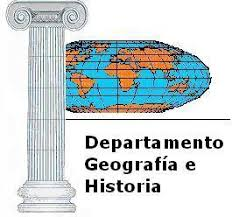 CURSO ACADÉMICO: 2020/2021HISTORIA DE ESPAÑA. 2º BACHILLERATO1.-CRITERIOS DE EVALUACIÓN COMUNESa. Valorar que el alumno sitúe lo estudiado en el contexto histórico.b. Valorar que el alumno relacione diferentes fenómenos, hechos o conocimientos.c. Valorar que el alumno aplique lo aprendido a la vida cotidiana.d. Valorar la utilización, por el alumno de las diferentes fuentes de información.e. Valorar el interés del alumno por los acontecimientos mundiales.f. Valorar la actitud respetuosa del alumno con todos los miembros de la comunidad educativa.g. Valorar la actitud positiva en clase del alumnado: atención, interés, participación, corrección.h. Valorar la realización, de forma habitual, de ejercicios y trabajos encargados por el profesor de cada materia.i. Valorar el dominio básico de las destrezas instrumentales asociadas a la comunicación: comprensión y expresión oral y escrita.j. Valorar el dominio básico de las destrezas instrumentales asociadas a la lógica matemática y al dominio de las operaciones aritméticas.k. Valorar el dominio básico de las técnicas de estudio propias de cada materia.l. Valorar la madurez intelectual suficiente que le permita continuar estudios posteriores.m. Valorar las conexiones que el alumno realice entre diferentes materias.n. Valorar la curiosidad y el interés del alumno por aprender.2.-CRITERIOS DE EVALUACIÓN Y ESTÁNDARES DE EVALUACIÓN ASOCIADOSBloque 1. La Península Ibérica desde los primeros humanos hasta la desaparición de la monarquía Visigoda (711).1. Explicar las características de los principales hechos y procesos históricos de la península Ibérica desde la prehistoria hasta la desaparición de la monarquía visigoda, identificando sus causas y consecuencias.  CCL, CMCT, CAA, CSC, CEC.1.1. Explica las diferencias entre la economía y la organización social del Paleolítico y el Neolítico, y las causas del cambio. 1.2. Describe los avances en el conocimiento de las técnicas metalúrgicas y explica sus repercusiones. 1.3. Resume las características principales del reino de Tartesos y cita las fuentes históricas para su conocimiento. 1.4. Explica el diferente nivel de desarrollo de las áreas celta e ibérica en vísperas de la conquista romana en relación con la influencia recibida de los indoeuropeos, el reino de Tartesos y los colonizadores fenicios y griegos.  1.5. Define el concepto de romanización y describe los medios empleados para llevarla a cabo. 1.6. Compara el ritmo y grado de romanización de los diferentes territorios peninsulares.  1.7. Resume las características de la monarquía visigoda y explica por qué alcanzó tanto poder la Iglesia y la nobleza. 1.8. Busca información de interés (en libros o Internet) sobre pervivencias culturales y artísticas del legado romano en la España actual, y elabora una breve exposición. 1.9. Dibuja un mapa esquemático de la península Ibérica y delimita en él las áreas ibérica y celta.  1.10. Representa una línea del tiempo desde 250 a.C. hasta 711 d.C, situando en ella los principales acontecimientos históricos. 1.11. Partiendo de fuentes historiográficas, responde a cuestiones o situaciones. 1.12. Identifica las diferencias entre una imagen de pintura cantábrica y otra de pintura levantina.Bloque 2. La Edad Media: Tres culturas y un mapa político en constante cambio (711-1474) Al Ándalus1. Explicar la evolución de los territorios musulmanes en la península, describiendo sus etapas políticas, así como los cambios económicos, sociales y culturales que introdujeron.  CCL, CMTC, CD, CAA, CEC1.1. Explica las causas de la invasión musulmana y de su rápida ocupación de la península. 1.2. Representa una línea del tiempo desde 711 hasta 1474, situando en una fila los principales acontecimientos relativos a Al Ándalus y en otra los relativos a los reinos cristianos. 1.3. Describe la evolución política de Al Ándalus. 1.4. Resume los cambios económicos, sociales y culturales introducidos por los musulmanes en Al Ándalus.2. Explicar la evolución y configuración política de los reinos cristianos, relacionándola con el proceso de reconquista y el concepto patrimonial de la monarquía. La evolución del mundo musulmán desde el Califato de Córdoba a los reinos de Taifas.  CCL, CD, CAA, SIEP, CEC.2.1. Describe las grandes etapas y las causas generales que conducen al mapa político de la península Ibérica al final de la Edad Media. 2.2. Explica el origen de las Cortes en los reinos cristianos y sus principales funciones. 2.3. Compara la organización política de la Corona de Castilla, la Corona de Aragón y el Reino de Navarra al final de la Edad Media. 2.4. Comenta el ámbito territorial y características de cada sistema de repoblación, así como sus causas y consecuencias.3. Diferenciar las tres grandes fases de la evolución económica de los reinos cristianos durante toda la Edad Media (estancamiento, expansión y crisis), señalando sus factores y características. CSC, CEC, SIEP, CAA, CMCT.3.1. Describe las grandes fases de la evolución económica de los territorios cristianos durante la Edad Media.  4. Analizar la estructura social de los reinos cristianos, describiendo el régimen señorial y las características de la sociedad estamental. CCL, CAA, CSC, CEC, SIEP4.1. Explica el origen y características del régimen señorial y la sociedad estamental en el ámbito cristiano.5. Describir las relaciones culturales de cristianos, musulmanes y judíos, especificando sus colaboraciones e influencias mutuas. CSC, CEC, CAA.5.1. Describe la labor de los centros de traducción.  5.2. Busca información de interés (en libros o Internet) sobre la importancia cultural y artística del Camino de Santiago y elabora una breve exposición.  Bloque 3. La formación de la Monarquía Hispánica y su expansión mundial (1474-1700) Los Reyes Católicos1. Analizar  el  reinado  de los  Reyes  Católicos  como una etapa de transición  entre la  edad Media  y  la edad Moderna,  identificando  las  pervivencias  medievales  y   los  hechos relevantes  que abren el  camino  a la modernidad.  CCL, CMCT, CSC, SIEP, CEC.1.1. Define el concepto de “unión dinástica” aplicado a Castilla y Aragón en tiempos de los Reyes Católicos y describe las características del nuevo Estado. 1.2. Explica las causas y consecuencias de los hechos más relevantes de 1492. 1.3. Analiza las relaciones de los Reyes Católicos con Portugal y los objetivos que perseguían.2. Explicar  la  evolución  y  expansión  de la  monarquía  hispánica  durante el  siglo  XVI,  diferenciando  los reinados de Carlos I y Felipe II. CCL, CD, CAA, SIEP2.1. Compara los imperios territoriales de Carlos I y el de Felipe II, y explica los diferentes problemas que acarrearon. 2.2. Explica la expansión colonial en América y el Pacífico durante el siglo XVI. 2.3. Analiza la política respecto a América en el siglo XVI y sus consecuencias para España, Europa y la población americana.  2.4 Representa una línea del tiempo desde 1474 hasta 1700, situando en ella los principales acontecimientos históricos.3. Explicar las causas y consecuencias de la decadencia de la monarquía hispánica en el siglo XVII, relacionando los problemas internos, la política exterior y la crisis económica y demográfica. CCL, CD, CAA3.1. Describe la práctica del valimiento y sus efectos en la crisis de la monarquía. 3.2. Explica los principales proyectos de reforma del Conde Duque de Olivares. 3.3. Analiza las causas de la guerra de los Treinta Años, y sus consecuencias para la monarquía hispánica y para Europa. 3.4. Compara y comenta las rebeliones de Cataluña y Portugal de 1640. 3.5. Explica los principales factores de la crisis demográfica y económica del siglo XVII, y sus consecuencias.4. Reconocer las grandes aportaciones culturales y artísticas del Siglo de Oro español, extrayendo información de interés en fuentes primarias y secundarias (en bibliotecas, Internet, etc.).  CCL, CMCT, CD, CAA, CSC, CEC. 4.1. Busca información de interés (en libros o Internet) y elabora una breve exposición sobre los siguientes pintores del Siglo de Oro español: El Greco, Ribera, Zurbarán, Velázquez y Murillo.Bloque 4. España en la órbita francesa: el reformismo de los primeros Borbones (1700-1788) Cambio dinástico y Guerra de Sucesión1. Analizar la Guerra de Sucesión española como contienda civil y europea, explicando sus consecuencias para la política exterior española y el nuevo orden internacional.  CCL, CD, CAA.1.1. Explica las causas de la Guerra de Sucesión Española y la composición de los bandos en conflicto. 1.2.  Representa una línea del tiempo desde 1700 hasta 1788, situando en ella los principales acontecimientos históricos. 1.3. Detalla las características del nuevo orden europeo surgido de la Paz de Utrecht y el papel de España en él.2. Describir las características del nuevo modelo de Estado, especificando el alcance de las reformas promovidas por los primeros monarcas de la dinastía borbónica.  CCL, CD, CMCT, CAA.2.1. Define qué fueron los Decretos de Nueva Planta y explica su importancia en la configuración del nuevo Estado borbónico. 2.2. Elabora un esquema comparativo del modelo político de los Austrias y el de los Borbones. 2.3. Explica las medidas que adoptaron o proyectaron los primeros Borbones para sanear la Hacienda Real. 2.4. Describe las relaciones Iglesia-Estado y las causas de la expulsión de los jesuitas.3. Comentar la situación inicial de los diferentes sectores económicos, detallando los cambios introducidos y los objetivos de la nueva política económica.3.1. Compara la evolución demográfica del siglo XVIII con la de la centuria anterior. 3.2. Desarrolla los principales problemas de la agricultura y las medidas impulsadas por Carlos III en este sector. 3.3. Explica la política industrial de la monarquía y las medidas adoptadas respecto al comercio con América.4. Explicar el despegue económico de Cataluña, comparándolo con la evolución económica del resto de España. CCL, CMCT, CAA, SIEP4.1. Especifica las causas del despegue económico de Cataluña en el siglo XVIII. 5. Exponer los conceptos fundamentales del pensamiento ilustrado, identificando sus cauces de difusión CCL, CD, CAA, CSC, SIEP, CEC5.1. Comenta las ideas fundamentales de la Ilustración y define el concepto de despotismo ilustrado. 5.2. Razona la importancia de las Sociedades Económicas del Amigos del País y de la prensa periódica en la difusión de los valores de la Ilustración. Bloque 5. La crisis del Antiguo Régimen (1788-1833)1. Analizar las relaciones entre España y Francia desde la Revolución Francesa hasta la Guerra de la Independencia, especificando en cada fase los principales acontecimientos y sus repercusiones para España. CD, CAA, CCL.1.1. Resume los cambios que experimentan las relaciones entre España y Francia desde la revolución Francesa hasta el comienzo de la Guerra de Independencia. 1.2. Describe la Guerra de la Independencia: sus causas, la composición de los bandos en conflicto y el desarrollo de los acontecimientos.2. Comentar la labor legisladora de las Cortes de Cádiz, relacionándola con el ideario del liberalismo CSC, CEC, CAA.2.1. Compara las Cortes de Cádiz con las cortes estamentales del Antiguo Régimen.  2.2. Comenta las características esenciales de las Constitución de 1812.3. Describir las fases del reinado de Fernando VII, explicando los principales hechos de cada una de ellas. CSC, CAA3.1. Detalla las fases del conflicto entre liberales y absolutistas durante el reinado de Fernando VII. 3.2. Define el carlismo y resume su origen y los apoyos con que contaba inicialmente.  3.3 Representa una línea del tiempo desde 1788 hasta 1833, situando en ella los principales acontecimientos históricos.  3.4. Representa en un esquema las diferencias, en cuanto a sistema político y estructura social, entre el Antiguo Régimen y el régimen liberal burgués.4. Explicar el proceso de independencia de las colonias americanas, diferenciando sus causas y fases, así como las repercusiones económicas para España. CSC, CEC4.1. Explica las causas y el desarrollo del proceso de independencia de las colonias americanas. 4.2. Especifica las repercusiones económicas para España de la independencia de las colonias americanas.5. Relacionar las pinturas y grabados de Goya con los acontecimientos de este periodo, identificando en ellas el reflejo de la situación y los acontecimientos contemporáneos. CEC, CSC.5.1. Busca información de interés (en libros o Internet) sobre Goya y elabora una breve exposición sobre su visión de la guerra.Bloque 6. La conflictiva construcción del Estado Liberal (1833-1874) El carlismo como último bastión absolutista1. Describir el fenómeno del carlismo como resistencia absolutista frente a la revolución liberal, analizando sus componentes ideológicos, sus bases sociales, su evolución en el tiempo y sus consecuencias. CSC, CAA.1.1. Identifica el ámbito geográfico del carlismo y explica su ideario y apoyos sociales. 1.2. Especifica las causas y consecuencias de las dos primeras guerras carlistas.  1.3. Representa una línea del tiempo desde 1833 hasta 1874, situando en ella los principales acontecimientos históricos.2. Analizar la transición definitiva del Antiguo Régimen al régimen liberal burgués durante el reinado de Isabel II, explicando el protagonismo de los militares y especificando los cambios políticos, económicos y sociales. CSC, CCL, CD.2.1. Describe las características de los partidos políticos que surgieron durante el reinado de Isabel II. 2.2. Resume las etapas de la evolución política del reinado de Isabel II desde su minoría de edad, y explica el papel de los militares.  2.3. Explica las medidas de liberalización del mercado de la tierra llevadas a cabo durante el reinado de Isabel II. 2.4. Compara las desamortizaciones de Mendizábal y Madoz, y especifica los objetivos de una y otra. 2.5. Especifica las características de la nueva sociedad de clases y compárala con la sociedad estamental del Antiguo Régimen.3. Explicar el proceso constitucional durante el reinado de Isabel II, relacionándolo con las diferentes corrientes ideológicas dentro del liberalismo y su lucha por el poder. CCL, CSC, CEC.3.1. Compara el Estatuto Real de 1834 y las Constituciones de 1837 y 1845.4. Explicar el Sexenio Democrático como periodo de búsqueda de alternativas democráticas a la monarquía isabelina, especificando los grandes conflictos internos y externos que desestabilizaron al país. CAA, CSC, CCL.4.1. Explica las etapas políticas del Sexenio Democrático.  4.2. Describe las características esenciales de la Constitución democrática de 1869. 4.3. Identifica los grandes conflictos del Sexenio y explica sus consecuencias políticas.5. Describir las condiciones de vida de las clases trabajadores y los inicios del movimiento obrero en España, relacionándolo con el desarrollo de movimiento obrero internacional  CSC, SIEP, CD, CCL.5.1 Relaciona la evolución del movimiento obrero español durante el Sexenio Democrático con la del movimiento obrero internacional. Bloque 7. La Restauración Borbónica1. Explicar el sistema político de la Restauración, distinguiendo su teoría y su funcionamiento real. CSC, CAA.1.1. Explica los elementos fundamentales del sistema político ideado por Cánovas.1.2. Especifica las características esenciales de la Constitución de 1876. 1.3. Describe el funcionamiento real del sistema político de la Restauración.  1.4. Representa una línea del tiempo desde 1874 hasta 1902, situando en ella los principales acontecimientos históricos2. Analizar los movimientos políticos y sociales excluidos del sistema, especificando su evolución durante el periodo estudiado. CSS, CCL, CEC.2.1. Resume el origen y evolución del catalanismo, el nacionalismo vasco y el regionalismo gallego. 2.2. Analiza las diferentes corrientes ideológicas del movimiento obrero y campesino español, así como su evolución durante el último cuarto del siglo XIX.	3. Describir los principales logros del reinado de Alfonso XII y la regencia de María Cristina, infiriendo sus repercusiones en la consolidación del nuevo sistema político 3.1. Compara el papel político de los militares en el reinado de Alfonso XII con el de las etapas precedentes del siglo XIX. 3.2. Describe el origen, desarrollo y repercusiones de la tercera guerra carlista.4. Explicar el desastre colonial y la crisis del 98, identificando sus causas y consecuencias. CMTC, CEC, CD, CSC4.1. Explica la política española respecto al problema de Cuba.4.2. Señala los principales hechos del desastre colonial de 1898 y las consecuencias territoriales del Tratado de París. 4.3. Especifica las consecuencias para España de la crisis del 98 en los ámbitos económico, político e ideológico.Bloque 8. Pervivencias y transformaciones económicas en el siglo XIX2. Analizar los diferentes sectores económicos, especificando la situación heredada, las transformaciones de signo liberal, y las consecuencias que se derivan de ellas.  SIEP, CD, CMCT2.1. Explica los efectos económicos de las desamortizaciones de Mendizábal y Madoz.2.2. Especifica las causas de los bajos rendimientos de la agricultura española del siglo XIX. 2.3. Describe la evolución de la industria textil catalana, la siderurgia y la minería a lo largo del siglo XIX. 2.4. Compara la revolución industrial española con la de los países más avanzados de Europa. 2.5. Relaciona las dificultades del transporte y el comercio interior con los condicionamientos geográficos. 2.6. Explica los objetivos de la red ferroviaria y las consecuencias de la Ley General de Ferrocarriles de 1855. 2.7. Compara los apoyos, argumentos y actuaciones de proteccionistas y librecambistas a lo largo del siglo XIX. 2.8. Explica el proceso que condujo a la unidad monetaria y a la banca moderna. 2.9. Explica la reforma Mon-Santillán de la Hacienda pública y sus efectos. 2.10. Especifica cómo las inversiones en España de Francia e Inglaterra afectaron al modelo de desarrollo económico español durante el siglo XIX. Bloque 9. La crisis del Sistema de la Restauración y la caída de la Monarquía (1902-1931) Los intentos de modernización del sistema1. Relacionar el regeneracionismo surgido de la crisis del 98 con el revisionismo político de los primeros gobiernos, especificando sus actuaciones más importantes. CSC, SIEP, CEC1.1. Define en qué consistió el “revisionismo político” inicial del reinado de Alfonso XIII, y las principales medidas adoptadas. 1.2. Representa una línea del tiempo desde 1902 hasta 1931, situando en ella los principales acontecimientos históricos. 1.3. Elabora un esquema con los factores internos y externos de la quiebra del sistema político de la Restauración.2. Analizar las causas que provocaron la quiebra del sistema político de la Restauración, identificando los factores internos y los externos. CAA, CSC, CEC.2.1. Especifica la evolución de las fuerzas políticas de oposición al sistema: republicanos y nacionalistas.  2.2. Explica las repercusiones de la Primera Guerra Mundial y la Revolución Rusa en España. 2.3. Analiza las causas, principales hechos y consecuencias de la intervención de España en Marruecos entre 1904 y 1927. 2.4. Analiza la crisis general de 1917: sus causas, manifestaciones y consecuencias.3. Explicar la dictadura de Primo de Rivera como solución autoritaria a la crisis del sistema, describiendo sus características, etapas y actuaciones CSC, CEC, CAA, CCL.3.1. Especifica las causas del golpe de Estado de Primo de Rivera y los apoyos con que contó inicialmente. 3.2. Describe la evolución de la dictadura de Primo de Rivera, desde el Directorio militar al Directorio civil y su final. 3.3. Explica las causas de la caída de la monarquía.4. Explicar  la  evolución  económica  y  demográfica  en el  primer  tercio  del  siglo  XX,  relacionándola  con la situación heredada del siglo XIX. CMCT, CD, SIEP, CCL.4.1. Analiza los efectos de la Primera Guerra Mundial sobre la economía española. 4.2. Describe la política económica de la Dictadura de Primo de Rivera. 4.3. Explica los factores de la evolución demográfica de España en el primer tercio del siglo XX.Bloque 10. La Segunda República. La Guerra Civil en un contexto de Crisis Internacional (1931-1939)1. Explicar la Segunda República como solución democrática al hundimiento del sistema político de la Restauración, enmarcándola en el contexto internacional de crisis económica y conflictividad social. CD, SIEP, CSE, CCL, CEC.1.1. Explica las causas que llevaron a la proclamación de la Segunda República y relaciona sus dificultades con la crisis económica mundial de los años 30. 1.2. Diferencia las fuerzas de apoyo y oposición a la República en sus comienzos, y describe sus razones y principales actuaciones.2. Diferenciar las diferentes etapas de la República hasta el comienzo de la Guerra Civil, especificando los principales hechos y actuaciones en cada una de ellas. 2.1. Resume las reformas impulsadas durante el bienio reformista de la República. 2.2. Especifica las características esenciales de la Constitución de 1931. 2.3. Analiza el proyecto de reforma agraria: sus razones, su desarrollo y sus efectos. 2.4. Compara las actuaciones del bienio radical-cedista con las del bienio anterior. 2.5. Describe las causas, desarrollo y consecuencias de la Revolución de Asturias de 1934. 2.6. Explica las causas de la formación del Frente Popular y las actuaciones tras su triunfo electoral, hasta el comienzo de la guerra.  2.7. Representa una línea del tiempo desde 1931 hasta 1939, situando en ella los principales acontecimientos históricos.3. Analizar la Guerra Civil, identificando sus causas y consecuencias, la intervención internacional y el curso de los acontecimientos en las dos zonas. CSC, CAA, CCL, CEC3.1. Especifica los antecedentes de la Guerra Civil. 	3.2. Relaciona la Guerra Civil española con el contexto internacional. 3.3. Compara la evolución política y la situación económica de los dos bandos durante la guerra. 3.4. Especifica los costes humanos y las consecuencias económicas y sociales de la guerra.  3.5. Sintetiza en un esquema las grandes fases de la guerra, desde el punto de vista militar.4. Valorar la importancia de la Edad de Plata de la cultura española, exponiendo las aportaciones de las generaciones y figuras más representativas  CEC, CSC, CAA, CCL4.1. Busca información de interés (en libros o Internet) y elabora una breve exposición sobre la Edad de Plata de la cultura española.  Bloque 11. La Dictadura Franquista (1939-1975) La postguerra1. Analizar las características del franquismo y su evolución en el tiempo, especificando las transformaciones políticas, económicas y sociales que se produjeron, y relacionándolas con la cambiante situación internacional. CAA, CSC, CEC.1.1. Elabora un esquema con los grupos ideológicos y lo apoyos sociales del franquismo en su etapa inicial. 1.2. Diferencia etapas en la evolución de España durante el franquismo, y resume los rasgos esenciales de cada una de ellas.  1.3. Explica la organización política del Estado franquista. 1.4. Explica las relaciones exteriores, la evolución política y la situación económica de España desde el final de la Guerra Civil hasta 1959. 1.5. Explica las relaciones exteriores, la evolución política y las transformaciones económicas y sociales de España desde 1959 hasta 1973. 1.6. Especifica las causas de la crisis final del franquismo desde 1973. 1.7. Relaciona la evolución política del régimen con los cambios que se producen el contexto internacional. 1.8. Explica la política económica del franquismo en sus diferentes etapas y la evolución económica del país 1.9. Describe las transformaciones que experimenta la sociedad española durante los años del franquismo, así como sus causas. 1.10. Especifica los diferentes grupos de oposición política al régimen franquista y comenta su evolución en el tiempo. 1.11. Representa una línea del tiempo desde 1939 hasta 1975, situando en ella los principales acontecimientos históricos.2. Describir la diversidad cultural del periodo, distinguiendo sus diferentes manifestaciones. CEC, SIEP, CSC. 2.1. Busca información de interés (en libros o Internet) y elabora una breve exposición sobre la cultura del exilio durante el franquismo Bloque 12. Normalización Democrática de España e Integración en Europa (desde 1975) La transición a la democracia1. Describir las dificultades de la transición a la democracia desde el franquismo en un contexto de crisis económica, explicando las medidas que permitieron la celebración de las primeras elecciones democráticas. CAA, CSC.1.1. Explica las alternativas políticas que se proponían tras la muerte de Franco, y quiénes defendían cada una de ellas. 1.2. Describe el papel desempeñado por el rey durante la transición. 1.3. Describe las actuaciones impulsadas por el presidente de Gobierno Adolfo Suárez para la reforma política del régimen franquista: Ley para la Reforma política de 1976, Ley de amnistía de 1977, etc. 1.4. Explica las causas y los objetivos de los Pactos de la Moncloa. 1.5. Describe cómo se establecieron las preautonomías de Cataluña y el País Vasco.2. Caracterizar el nuevo modelo de Estado democrático establecido en la Constitución de 1978, especificando las actuaciones previas encaminadas a alcanzar el más amplio acuerdo social y político. CMCT, CD, SIEP.2.1. Explica el proceso de elaboración y aprobación de la Constitución de 1978, y sus características esenciales.3. Analizar la evolución económica, social y política de España desde el primer gobierno constitucional de 1979 hasta la aguda crisis económica iniciada en 2008, señalando las amenazas más relevantes a las que se enfrenta y los efectos de la plena integración en Europa.  CSC, CEC, CAA.3.1. Elabora un esquema con las etapas políticas desde 1979 hasta la actualidad, según el partido en el poder, y señala los principales acontecimientos de cada una de ellas. 3.2. Comenta los hechos más relevantes del proceso de integración en Europa y las consecuencias para España de esta integración. 3.3. Analiza la evolución económica y social de España desde la segunda crisis del petróleo en 1979 hasta el comienzo de la crisis financiera mundial de 2008. 3.4. Analiza el impacto de la amenaza terrorista sobre la normalización democrática de España, describe la génesis y evolución de las diferentes organizaciones terroristas que han actuado desde la transición democrática hasta nuestros días (ETA, GRAPO, etc.) y reflexiona sobre otros temas relacionados: la ciudadanía amenazada, los movimientos asociativos de víctimas, la mediación en conflictos, etc. 3.5. Representa una línea del tiempo desde 1975 hasta nuestros días, situando en ella los principales acontecimientos históricos.4. Resumir el papel de España en el mundo actual, especificando su posición en la Unión Europea y sus relaciones con otros ámbitos geopolíticos. CSC, SIEP, CEC4.1. Explica la posición y el papel de la España actual en la Unión Europea y en el mundo. 3.-CRITERIOS DE CALIFICACIÓN E INSTRUMENTOS DE EVALUACIÓNEl profesor realizará una prueba inicial en la que se evaluará no solo los conocimientos sino también el uso de un vocabulario adecuado a la asignatura, la ortografía, la caligrafía y el interés que el alumno ha puesto en la realización de la misma.A lo largo del curso se realizarán cuatro pruebas (una primera referida a las cuatro primeras unidades). Las pruebas números 2,3 y 4 responderán al formato siguiente: desarrollar un tema y responder a tres cuestiones. Cada cuestión tendrá dos apartados: una pregunta abierta y otra semiabierta. La puntuación será de 5,5 para el desarrollo del tema y de 4,5 para las cuestiones, valorándose con 0.5 puntos las preguntas abiertas y 1 punto las semiabiertas.En cada prueba se tendrá en cuenta la ortografía y se aplicarán las siguientes reducciones de notas: por faltas gramaticales y de ortografía: 0,10 puntos por cada tilde mal puesta y 0,20 puntos por el resto de las faltas, hasta un máximo de 1 punto por prueba.Podrá establecerse un examen extraordinario de recuperación tras cada una de los dos primeros trimestres para el alumnado que no la haya superado.Para la superación de la materia se requerirá obtener la calificación de, al menos, 5 puntos en cada una de las pruebas citadas. Una vez cumplido este requisito, la calificación final será la media aritmética de las calificaciones obtenidas en las cuatro pruebas.Quienes no hubiesen superado la materia en la convocatoria ordinaria, podrán superarla en septiembre, mediante una prueba extraordinaria.